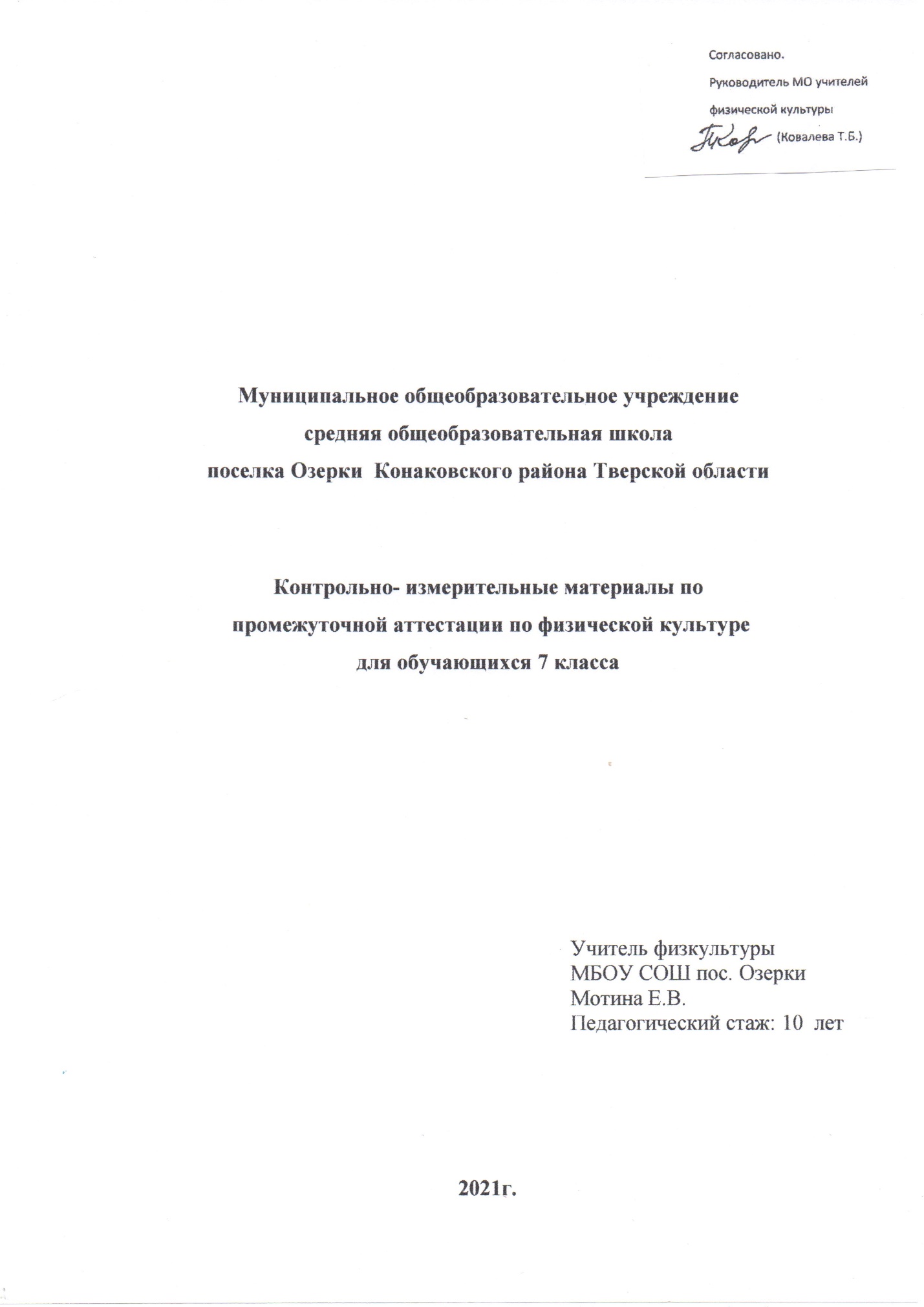 1. Измерить длину тела можно с помощью:А) секундомераБ) ростомераВ) динамометра2. Главная опора человека при движении:А) мышцыБ) внутренние органыВ) скелет3. Что такое физическое развитие?А) Уровень, антропометрических показателей (рост, вес, окружность грудной клетки, состояние            осанки, жизненная емкость легких и т. д)Б) Мышцы, которыми человек может управлятьВ) Физические качества (выносливость, ловкость, быстрота, сила, гибкость)4. Утренняя гимнастика – это….А) Важный элемент двигательного режима, где сосредоточен комплекс физических упражненийБ) Метод быстрого просыпанияВ) Один из методов похудения5. Вид спорта, известный как «королева спорта»А) Легкая атлетикаБ) Стрельба из лукаВ) Художественная гимнастика6. Вид спорта, где больше проявляется гибкость:А) ХоккейБ) БаскетболВ) Фигурное катание7. Вид спорта, где больше проявляется дыхательная функция:А) ПлаваниеБ) ФехтованиеВ) Дартс8. Где нельзя измерить пульс:А) В области шеиБ) На запястьеВ) В области пупка9. Как правильно организовать занятие, чтобы избежать травмы при самостоятельных занятиях физическими упражнениями?А) найти подходящее место и напарникаБ) учитывать точность, направление, амплитуду того или иного движенияВ) проверить инвентарь, соответствие одежды, учитывать уровень физической и технической подготовки, места и время проведения занятий10. Чем характеризуется утомление?А) отказом от работыБ) временным снижением работоспособности организмаВ) повышенной ЧССГ) пониженной ЧСС11. Основные источники энергии для организма:А) белки, витаминыБ) углеводы, жирыВ) углеводы, минеральные элементыГ) белки, жиры12. Бег на какую дистанцию называют – спринтерский бег?А) 42 кмБ) 100 мВ) 800 мГ) 1500 м13. Сколько человек в игре волейбол, играют на площадке?А) 3Б) 5В) 8Г) 614. Сколько очков засчитывается в игре баскетбол, за бросок в кольцо со второго шага?А) 3Б) 1В) 215. Что такое пауэрлифтинг?А) силовое троеборьеБ) легкоатлетическое десятиборьеВ) многоборье16. При метании соблюдается:А) круг метанияБ) коридор метанияВ) полоса метания17. Длина волейбольного поля?А) 24 мБ) 12 мВ) 18 мГ) 20 м18. Что в спортивных играх называют словом – аут?А) бросок мячаБ) мяч вышел за линию поляВ) выполнение обманных движений19. Выполнение гимнастических упражнений с предметами называется:А) спортивная гимнастикаБ) акробатикаВ) художественная гимнастика20. Что такое гиподинамия?А) большая физическая нагрузкаБ) недостаточная физическая нагрузкаВ) постоянное общение с природойКритерии оценивания:За правильно выполненное задание ставится 1 баллМаксимальное количество баллов-2018-20 баллов - «5»15-17 баллов - «4»10-14 баллов - «3»Ниже 10 – «2»Ключи1Б2В3А4А5А6В7А8В9В10Б11Б12Б13Г14В15А16Б17В18Б19В20Б